30 декабря    В целях профилактики ДТП, совершаемых в состоянии алкогольного опьянения, В РЕСПУБЛИКЕ ПРОВОДИТСЯ             ЕДИНЫЙ ДЕНЬБЕЗОПАСНОСТИ ДОРОЖНОГО ДВИЖЕНИЯпод девизом «Алкоголь и дорога       не совместимы!»Пьяный водитель –потенциальная опасность на дороге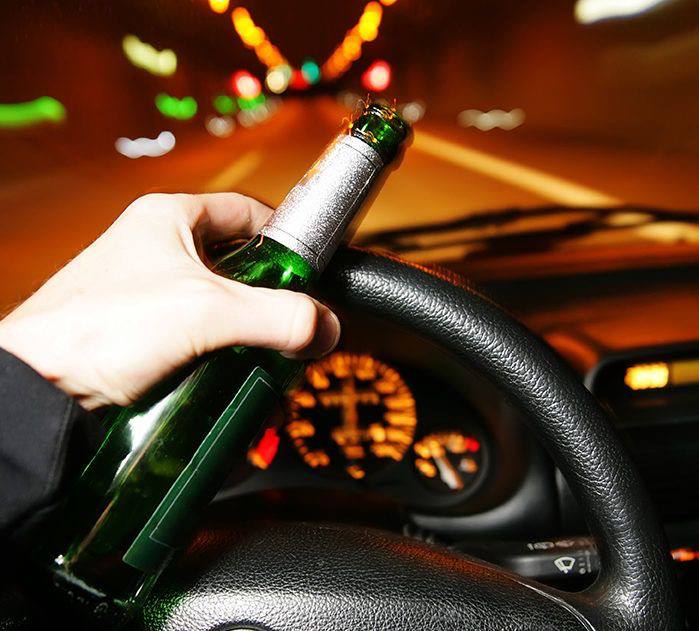 Поэтому абсолютная трезвостьи ясность мысли во времядвижения является главнейшимитребованиями для каждого водителя транспортного средства.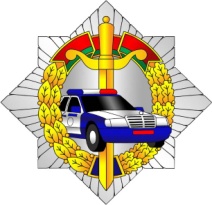 ГАИ УВД Могилевского облисполкома